CМОЛЕНСКАЯ ОБЛАСТЬМОНАСТЫРЩИНСКИЙ РАЙОННЫЙ СОВЕТ ДЕПУТАТОВ Р Е Ш Е Н И Еот 22 декабря 2022 года                                                                                             № 78Об утверждении Генерального плана Барсуковского сельского поселения Монастырщинского района Смоленской областиВ соответствии с Градостроительным кодексом Российской Федерации, Федеральным законом от 06.10.2003  № 131-ФЗ «Об общих принципах организации местного самоуправления в Российской Федерации», областным законом от 25.12.2006  № 155-з «О градостроительной деятельности на территории Смоленской области», протоколом публичных слушаний от 24.10.2022  № 10, руководствуясь Уставом муниципального образования «Монастырщинский район» Смоленской области, Монастырщинский районный Совет депутатовРЕШИЛ:Утвердить Генеральный план Барсуковского сельского поселения Монастырщинского района Смоленской области.Признать утратившим силу решение Монастырщинского районного Совета депутатов от 21.06.2021 № 48 «О внесении изменений в Генеральный план застройки Барсуковского сельского поселения Монастырщинского района Смоленской области и Правила землепользования и застройки Барсуковского сельского поселения Монастырщинского района Смоленской области», утвержденные Решением Совета депутатов Барсуковского сельского поселения Монастырщинского района Смоленской области от 31.12.2015  № 19».Настоящее решение вступает в силу после его официального опубликования в общественно-политической газете Монастырщинского района Смоленской области «Наша жизнь» и подлежит размещению на официальном сайте Администрации муниципального образования «Монастырщинский район» Смоленской области в сети Интернет.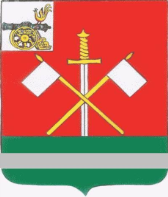 Глава муниципального образования«Монастырщинский район» Смоленской области                               В.Б. Титов               Председатель               Монастырщинского районного               Совета депутатов                                                                                                              П.А. Счастливый